Publicado en Guadalajara el 18/11/2019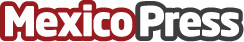 Confianza y credibilidad en una nueva tendencia inmobiliaria: ReboraUna empresa que reivindica la credibilidad inmobiliaria jalisciense.  Dos tapatíos comienzan a tejer una historia de pasión y servicio honesto con sus clientesDatos de contacto:Rebora ArquitectosDespacho de arquitectos y Fondo de inversión3318824272Nota de prensa publicada en: https://www.mexicopress.com.mx/confianza-y-credibilidad-en-una-nueva Categorías: Franquicias Inmobiliaria Finanzas Marketing Emprendedores E-Commerce Restauración Jalisco Construcción y Materiales http://www.mexicopress.com.mx